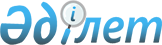 О предоставлении мер социальной поддержки специалистам здравоохранения, образования, социального обеспечения, культуры и спорта, прибывшим для работы и проживания в сельские населенные пункты
					
			Утративший силу
			
			
		
					Решение Исатайского районного маслихата Атырауской области от 16 августа 2011 года № 274-IV. Зарегистрировано Управлением юстиции Исатайского района Атырауской области 26 августа 2011 года № 4-4-186. Утратило силу - Решением Исатайского районного маслихата Атырауской области от 25 мая 2012 года № 43-V

      Сноска. Утратило силу - Решением Исатайского районного маслихата Атырауской области от 25.05.2012 № 43-V

      В соответствии с пунктом 8 статьей 18 Закона Республики Казахстан от 8 июля 2005 года № 66 "О государственном регулировании развития агропромышленного комплекса и сельских территорий", постановлением Правительства Республики Казахстан от 18 февраля 2009 года № 183 "Об утверждении размеров и Правил предоставления мер социальной поддержки специалистам здравоохранения, образования, социального обеспечения, культуры и спорта, прибывшим для работы и проживания в сельские населенные пункты", районный маслихат РЕШИЛ:



      1. Предоставить специалистам здравоохранения, образования, социального обеспечения, культуры и спорта, прибывшим для работы и проживания в сельские населенные пункты следующие меры социальной поддержки:



      1) подъемное пособие в сумме, равной семидесятикратному месячному расчетному показателю;



      2) социальная поддержка для приобретения жилья–бюджетный кредит в сумме, не превышающей одну тысячу пятисоткратного размер месячного расчетного показателя.



      2. Контроль исполнения настоящего решения возлагать на постоянную комиссию районного маслихата (М. Жамалова) по вопросам социальной, правовой защиты населения, правопорядка, здравохранения, образования, культуры, молодежного дела и депутатской әтики.



      3. Решение районного маслихата от 14 апреля 2010 года № 178-ІV "О предоставлений мер социальной поддержки специалистам здравоохранения, образования, социального обеспечения, культуры и спорта, прибывшим для работы и проживания в сельские населенные пункты" (зарегистрированное в реестре государственной регистрации нормативных правовых актов за № 4-4-160 от 13 мая 2010 года, опубликованное в районной газете "Нарын таңы" от 27 мая 2010 года за № 22) признать утратившим силу.



      4. Настоящее решение вводится в действие по истечении десяти календарных дней после их первого официального опубликования.      Председатель XХVІІ сессии

      районного маслихата:                       С. Мендигазиев      Секретарь районного маслихата:             Ж. Кадимов
					© 2012. РГП на ПХВ «Институт законодательства и правовой информации Республики Казахстан» Министерства юстиции Республики Казахстан
				